Klasa 7c (Milena Gucma)Zadania na okres do 25.03.
z podręcznika:
- str 116 zad. 6 i 7
- str 80 zad 1 (tłumaczymy) + zad 2, 4, 5
- str 81 czytamy dialog i uczymy się zwrotów z ‘useful language’
- str 82 zad 1, 2, 3
- str. 83 czytamy i zad. 1
- str 85 cała
z ćwiczeń:
- str od 44 do 47 całe
- str 48 zad. 1 i 3
- str 49 1 i 2Drogi Uczniu,Zakładam, że wykonałeś wyznaczone przeze mnie zadania. Mam nadzieję, że nie sprawiły Ci one kłopotu. Teraz jest czas byś je sprawdził. Wszystko proszę sprawdzaj kolorem, by moglibyśmy zwrócić uwagę na ewentualne błędy. Jeśli nie zrozumiesz dlaczego popełniłeś błąd to napisz do mnie na adres: m.gucma.sp45@gmail.com27.03.Temat: Pierwszy tryb warunkowy – ćwiczenia.(Temat ten dopisz proszę na str 116 nad zad. 6)z podręcznika:
- str 116 zad. 6 i 7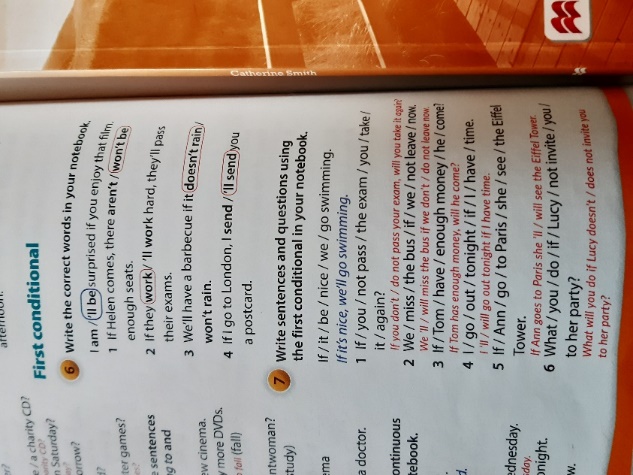 